SONUÇ / ResultHAKEM HAKKINDA / About the RefereeLütfen Değerlendirme Raporunuzu 15 gün içerisinde e-posta ya da posta ile gönderiniz.Please send your evaluation report in 15 days via e-mail or by post.Makalede düzeltilmesi gereken noktaları lütfen maddeler halinde sıralayınız.Please list the points that need to be corrected in the article.Hakemin unvanı, Adı Soyadı                                                                                                                           		Title and name of the referee		…………………………………………………………..Tarih ve İmzaDate and Signature…………………………………………………………..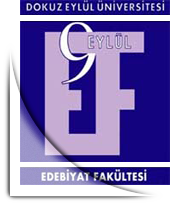 DOKUZ EYLÜL ÜNİVERSİTESİDOKUZ EYLÜL UNİVERSİTYDOKUZ EYLÜL ÜNİVERSİTESİDOKUZ EYLÜL UNİVERSİTYEDEBİYAT FAKÜLTESİ DERGİSİJOURNAL of HUMANİTİESISSN: 2147-4958 ISSN-e: 2147-4419HAKEM DEĞERLENDİRME RAPORUReferee Evaluation ReportHAKEM DEĞERLENDİRME RAPORUReferee Evaluation ReportHAKEM DEĞERLENDİRME RAPORUReferee Evaluation ReportHAKEM DEĞERLENDİRME RAPORUReferee Evaluation ReportMakalenin AdıThe title of the paperMakalenin AdıThe title of the paperDEĞERLENDİRME / EvaluationLütfen uygun olmayan soruları cevaplamayınız.Please do not answer the questions which are not relevant.DEĞERLENDİRME / EvaluationLütfen uygun olmayan soruları cevaplamayınız.Please do not answer the questions which are not relevant.Evet / YesKısmen / PartlyHayır / No1.Makalenin başlığı içeriğe uygun mu?Is the title of the paper relevant to the content?2.Özetler içeriğe uygun mu?Are the abstracts relevant to the content?3.Anahtar kelimeler içeriğe uygun mu?Are the keywords relevant to the content?4.Makalenin üslubu akademik bir dergide yayınlanmaya uygun mudur?Is the style of the paper suitable to be published in an academic journal?5.Makale ilgili bilim dalına veya uygulamaya katkı yapabilecek nitelikte midir?Is the paper suitable to contribute to the field of study?6.Makalede kullanılan veriler ve araştırma yöntemi amaca uygun mudur?Are the research techniques used compatible with the aim of the paper?7.Sonuçlara objektif olarak ulaşılmış mıdır?Is the conclusion objective and relevant for the field of study?8.Konuyla ilgili kaynaklar yeterli ve güncel midir?Are the sources related to the subject current and sufficient?9.Tablolar metne uygun ve anlaşılabilir midir?Are the tables, if any, clear and comprehensible?10.Şekiller metne uygun ve anlaşılabilir midir?Are the figures, if any, clear and comprehensible?Olduğu gibi yayınlanabilir / The paper can be published as it isKüçük düzeltmelerle yayınlanabilir / It can be published with minor correctionsÖnemli değişikliklerin yapılması gerekir / Major corrections are requiredDüzeltme yapılan metni tekrar görmek istiyorumI would like to see the revised paperKesinlikle yayınlanamaz / The paper can not be publishedUnvanı, Adı SoyadıTitle and name of the refereeE-posta / E-mailTelefon / PhoneTarih ve İmzaDate and Signature